SYDNEY ESTONIAN PARENTS’ AND FRIENDS’ ASSOCIATION - ‘SÕRVE SÕBRAD’AgendaLeaders Meeting 2 - MINUTES24.9.16 – 25.9.16Pikkat’s Place 37 Grevillea Place Colo ValeIn attendance: Taimi Maidla, Marissa Apsey, Jana Moisa, Rhys Maidla, David Kass, Ella Ranniko, Gemma Provan, Josh Main, Marika Tults, Daisy, Conrad Zalewski, Rachel Matwisyk, Aaron Matwisyk, Karlene Matwisyk, Kayla SandySkype/phone: Liisa  Kuru, Tomas Kuru, Rein Kivivali, Siiri IismaaSaturdayMeeting start 8:45am- Introductions – new leaders, new media, new excitement. Welcome all!Housekeeping and rules- Leaders side rules:patient and respectfullisten when people are talkingno phones in meetingsstay awake during meetingswhat is said in the leaders hut stays in the leaders hutlast one up – clean up, lock upput away your own itemsvent in the right waysupport each otherALL to exercisesBreak when you canTogether Everyone Achieves More Committee informationFundraising
Trivia night very successful, not as good as last year  due to silent auction items not being premium. Alcohol costs (bought too much for trivia) to balance out next events. Approx. +4500.00 raisedNext fundraiser = family picnic 23rd October at Bobbin Head – all leaders should be there to support & run games and promoting through social media beforehandFeesNeed to pay fees by 30th November - $385 up to $423.50NB; share the fees with people. Taimi to tell Imbi to tell everyone where the fees are coming from – as a result it fee rises and peoples concerns.Others at Point WoolieThere will be others booked in at the Blue Village – keep an eye out for people roaming around without a wrist bands – please approach them and see if they are looking for someone at Sorve or are not a part of it – send them to Rachel for a wrist band if need be.Group bonding activityFavourite camp moment in one sentenceLeadership Training – in groupsWhat skills does a leader need? Organised, patient, communication, enjoy yourself, languge barrier, time, respect, listening, team work, age appropriate, fairness, be their friend but not, know how to care for yourself, honesty, mad skillz brah, maturity, diplomacay, see the whole picture, be fun, assertiveHow to communicate with different age groupsA Grupp – Keep calm, don’t talk down/don’t be condescending, no swearing, be explicit with instructions, age appropriate, leave E out of it, respectful, be their friend but not, assertive, fun, listen, guide not coachB Grupp – Patience, no colourful language, age appropriate, simple, direct, assertive, be fun, clearer instructions, strong but with an open mind, positivity and happinessC Grupp – Age appropriate, simple steps, modelling (monkey see monkey do), enthusiasm +++, caring nature, supportive, happy, gently, patient, variety of activities, flexible, no swearing, energetic, be open to parentsParents – Politeness, respectful, proper, delegate, understanding, Estonian language, remember the children, diplomatic, no short abbreviations, be their friend but not, build relationships, no jargon, no gossip, confident, honest, explicit instructions, contextualJuhid – Be clear & kind, patient and not snappy, having fun, joke around, be happy, offering to help/guidance, communication, don’t take jokes too far, positivity, no negative speaking, respect, age appropriate, be their friend but not, mentoring A day in the life of a leader/ How to survive as leader
- Think of the bigger picture – camp is for the kids
- Rest when it is required
- Don’t be afraid to ask for help
- Water and Coffee
- Wake up before the whistle – not enjoyable being woken up by whistle, be prepared for kids early morning
- Don’t be hungover everyday- Communicate – work together with small number of leaders - Be 2 steps ahead of the day – plan and be prepared for you day (night before)
- Work with your partner Juhid to share duties
- Phones are a distraction, enjoy the holiday away from technology during day
- Be Happy- Be Happy tooAACS – Activity Aim Checklist SafetyAACS to be completed before Sōrve for the activities that you have been allocated to. Run through AACS form to practice it. 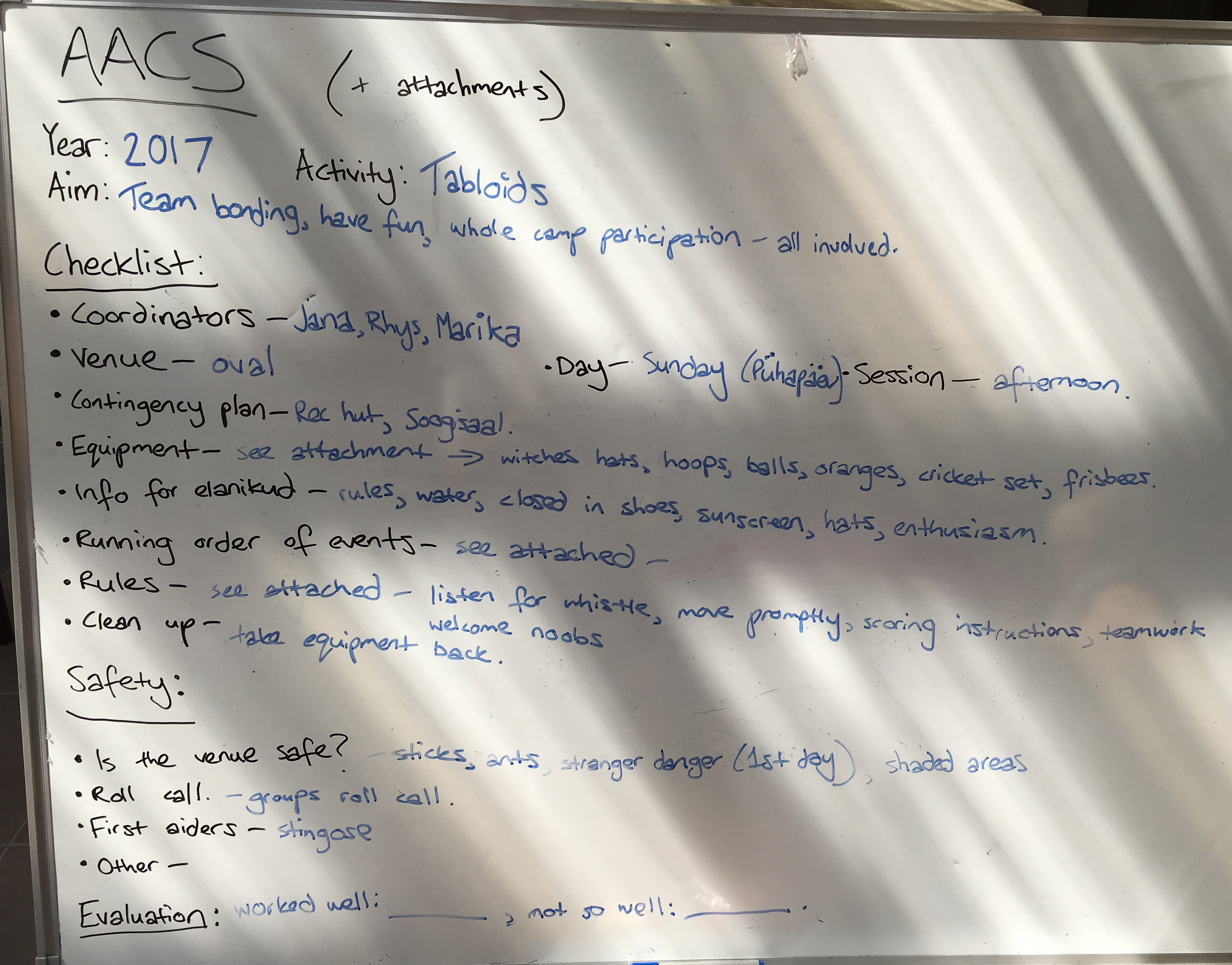 Language with Sirje – Sirje to email juhid a list of functional sentences in a day to day at sorve. Marissa and Jana to create a double sided laminated sheet for juhid lanyards and inspection folders.Commands in Estonian: we would go through a few simple commands that would work at camp and look at the difference between SINA and TEIE, so how to give a command to one person or many. For example: 1 person               more than 1tule siia!                tulge siia!                      come hereära tee (nii)!           ärge tehke (nii)!                 don't do (that)vaata!                      vaadake!                         lookmine!                      minge!                             gotoo müts kaasa      tooge müts(id) kaasa    bring your hats etcoota!                      oodake!                             waitOther phrases and vocabulary that could be helpful. These were easy and short ones my kids understand despite not speaking Estonian much at all.. palunaita mind! (for many: aidake mind)Mis see on? - See on... müts/kübar                   hatveepudel                       water bottlesokidkingad taskulamp                    torchmäng                              Lähme sööma!              let's go eatsööma!                          (come) eatotse kohe                      straight away/ this minuteruttu ruttu                    quick quickappi!                             help!Kus on .....?                  where is..?Kuidas läheb? - hästiei/jah miks? / miks mitte?     why/why not?Nii siis...                         so... / well then..ujuma!                          (time) for a swimlähme ujuma               let's go for a swimKas sa oled valmis?     are you ready? Kas kõik on kohal?    Is everyone present?minu (oma)   sinu (oma) Kus x on? - X on väljas/6ues/toas/sees/metsas/basseinis/söömasMina olen X, kes sina oled? Mulle meeldib...       I like... Kes tahab''?/kes soovib..?    Who wants..?  Pronunciationperhaps a good idea to slowly pronounce all the above, even if known to many. Points: i   and ii         first one as in kIck          second one as sEA      (short vs long vowel sound) a and aa         first one short, second long sound of same vowel   gum vs army u   and uu   o   and ooä   and ää e and ee      (as in veepudel, one long e and one short e in same word)ö  and öö  ü  and üü  H is usually pronounced, even if in words like läHeb, läHmethe final letter of a word is always pronounced: like OskaR (not Osca), kübaR (not küba)         Hut Orientation/DebriefHut OrientationAll hut leaders and kids will get together to get to know each otherIntroduction – name, where you’re from, what you’ve done throughout the year etc.Ice breakersMake sure new kids feel included and welcomed – possibly pair them up with someone to help them get to know everything and other kidsTry and find common groundGo through hut rules & camp rules and give everyone their handbooksStart hut decorating/bed making/poster for the door/streamers/write something for sosin Set the tone for your hut & set chores of everyoneDebriefCryWarm and fuzziesFeedback on activitiesWhat worked well, what you didn’t like, what could we do betterLunchKasitoo with David – Leather bookmarks/braceletsActivity ScheduleInstructor Sports:A- Rockclimbing, Sailing, archery, big swing (one hour only)B- Rockclimbing, canoe, big swing, archeryCompetitive sports:Laptu, jalgpall, veepall, vōrkpall, newspaper hockey, rahvastepall, käsipall, käsitööCultural activities:Singing, dancing, languageBigger activity brainstorm (theme night, hut themes, big game, sosin, other, whole camp games)Theme Nights: Prom, Space, foodHut themes: Emotions. Avaloke skits = charades using the emotions/hut themesBig game = Monopoly/KaylaWhole Camp Games = Fresh – TaimiSosin – Heaps of ideas, to discuss tomorrowOther: Idea of changing inspection and winning the boat to overall build up of points for good teamwork etc during camp.  a lot of thoughts thrown around e.g.If its not broken don’t fix itHow would the points work?Kids are expected to do all of that anywayRe-cleaning during swimming not early exercisesToo many awards at flag raising to bring in a new oneAdd points to ulevatus points so the winners aren’t only cleaners etcImbi (and co) to make a plan of how they want it to work – potentially this idea could work – encourages the huts that aren’t very good at cleaning to keep trying because they can get points elsewhere. Have a list of ideas the huts can get points for (so it is controlled) and only have a couple people who can give the points (people willing to be aware and roam) – no other leaders know how points can be given so it builds up overall effort everywhere.Action – Taimi to ask Imbi to make a plan for LM3Hut Themes/ NamesDecision = emotions  Ideas: jealous, frustrated, scared, hangry, passionate, estatic, shocked, calm, alert, silly, lovestruck, bored, dopey, bashful, grumpy, tired, nervous, paranoid, blissful, incredulousPreferencesA Group Boys – Josh, David, Rhys, Aaron, Rein (Karlene)B Group Boys – Rhys (oldest), Tomas, MarikaA Group Girls – Ella, Kayla, Karlene, Taimi, DaisyB Group Girls – Kayla, Marika, Liisa, GemmaSports Leader: Karlene, Aaron, EllaC-grupp: CommitteeSupper games: Kayla, Marika, KarleneKäsitöö: DavidFirst Aiders: Karlene, Jana, Daisy, Josh, Ella, RachelSnacks: Kayla, GemmaA group coordinators: Kayla, RhysB group coordinaors: No one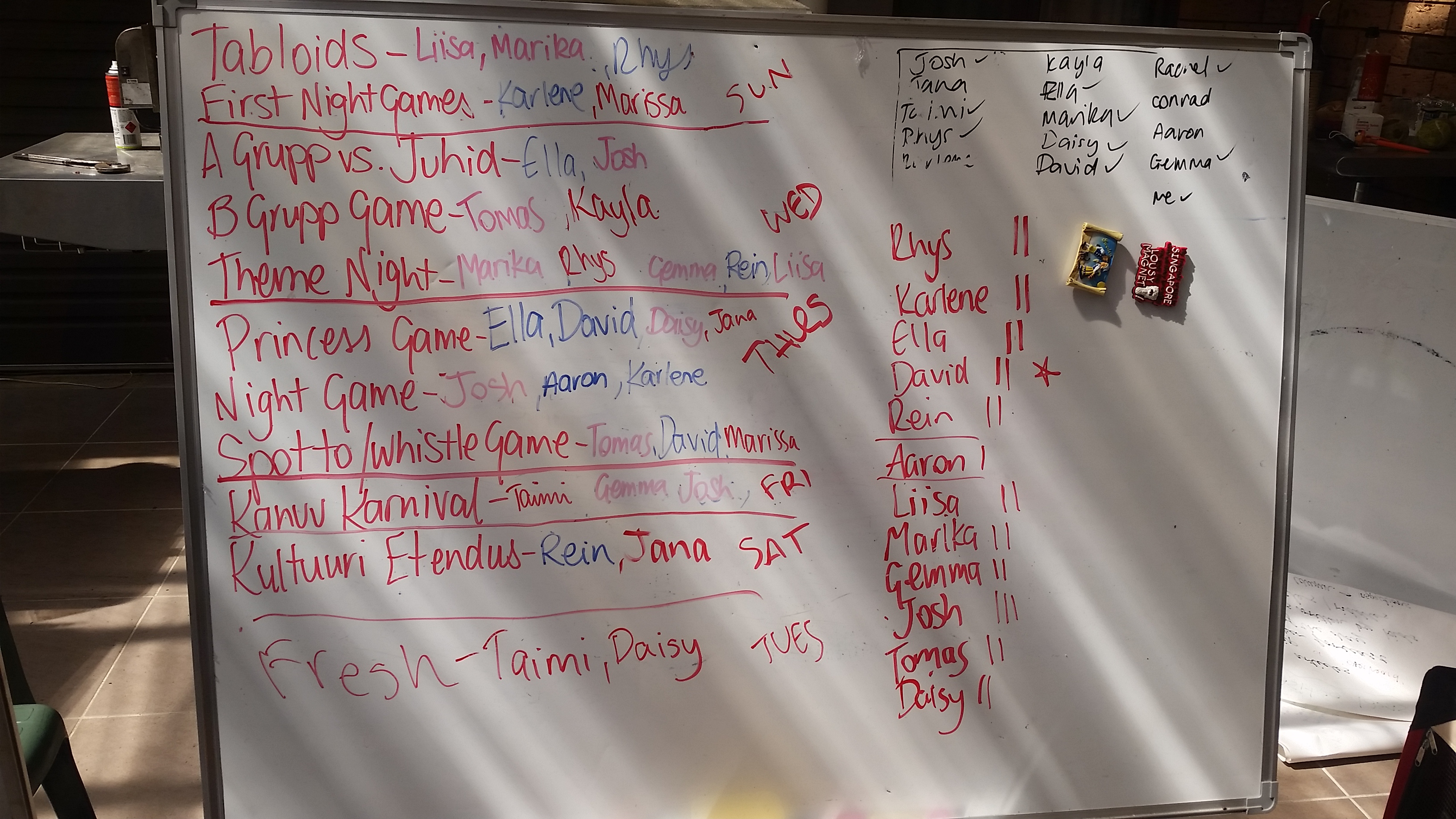 Child protection/Working with Children Checknever be alone with a child unless in an open spaceallocate boy and girl leader to activities when possiblelet the kids know where they can go during the night if they need a leader (e.g. where your tare is)Activity Schedule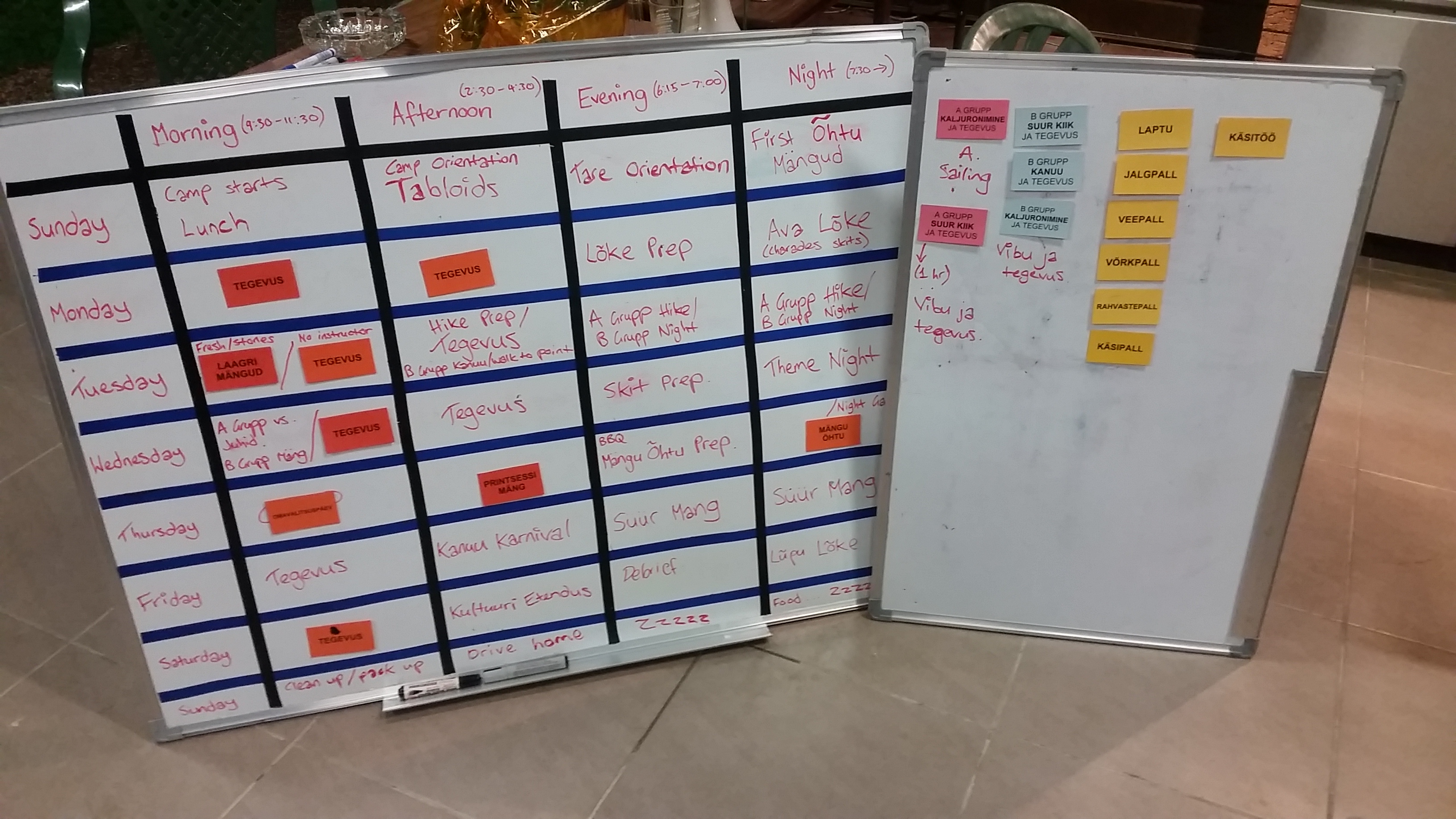 Dinner/ LõkeSundayWake up Breakfast Sosin/Mediaa lot of ideas noted down by Rachel and Conradpolaroid pictures for each day – make a string of them in soogisalmake a poster of more recent photos to put up with other posters in soogisal (Karlene)Big GameMonopoly – collecting properties. Kayla to email everyone with information.EOI scenariosOther Business  Phones added to policy – get a basket for activities – kids put phones in baskets during activity time and get it returned. What is the plan if kids don’t put there phone in the basket and thy get caught out?Daisy to check with her work to see if first aid items and sunscreen etc can be donatedLeader Special T-shirts – Marika, Daisy, Liisa, Tomas, Aaron, Gemma (Taimi to collect shirts from Marz, Karla, Danae, Andrew, Martin, Toomas, Arne, Hendrik, Kati – and whoever else). To be worm first day and visitors weekend.Leader shirts – blue (or grey!) – Blue on main days.Next meeting LM3 – 4th November Friday Night – Eesti Maja – apologies Gemma, Kayla (maybe Aaron and Karlene).LM4 – 4th December Sunday – TBA where – very important to attend. (AACS forms to be completed by now).Close of meetingLunch 
Pack up and go homeA TYPICAL DAY FOR A JUHT6.50   Kommandant wakes up Korrapidajad (KP)Have your own alarm set (or one per tare)6.55	Whistle for wake up for elanikud and juhidMake sure all elanikud are dressed and at exercises. Be on time!  If you’re on exercises, prepare the night before.7.05	Exercises followed by Swimming (optional) out of pool by 7.15Hut juhid take turns in going to exercises and helping elanikud. All juhid at all exercises7.30	Pesemine ja Tarede Korsitamine (Showering and cleaning huts)Both leaders helping to clean hut, ensure kids clean their huts and themselves.  Good time to have a shower yourself.7.50	Hommikusöök  (Breakfast)Arrive on time. Juhid to go in after elanikud unless sitting with tare for meal.  Spordijuht will hand out small activity schedules to all juhid.Elanikud serve elanikud, Juhid to serve juhid (rostered, wear enclosed shoes).Ensure that elanikud eat and clean up tablesAfter breakfast return to tare and run through ‘inspection/flag raising checklist’ (B-Grupp)8.45	Ülevaatus (Inspection)Juhid get ready for the day – equipment, water, sunscreen, hat, proper shoes, juhid shirt, etcMake sure tared take baskets to lippu heiskamine9.15	Lippu hesikamine (Flag Raising)Arrive on time. Make sure elanikud arrive on timeLine kids up and hand out song sheetsAfter lipuheiskamine make sure kids take off Sõrve särk and put in baskets.9.30	Tegevus (Activities)Get elanikud together in their sport group areas quicklyGo to activities11.30	Ujumine (Swimming)Lifeguards to the pool- need fluoro vest, walkie-taikie, hat, etcElanikud can swim when the first-aider and 1 other juht is present. Spread out around pool, continually scan the water. Other juhid to take responsibility of the elanikud on verandahs.12.30	Lõunasöök (Lunch)Arrive on time. Juhid to go in after elanikud. Juhid daily lunch date. Spordijuht will hand out small activity schedules to all juhid.Elanikud serve elanikud, Juhid to serve juhid (rostered, wear enclosed shoes).Ensure that elanikud eat and clean up tables. 1.15	Lõunarahu (Rest Period)Make sure elanikud are on their verandahs or common areas (TBC).  B-Grupp heads on own pillows and quiet time.Juhid to share supervision with other juhid on same verandah 2.20	Activity PrepWhistle blown. Get ready for afternoon activities.Make sure elanikud have hats, sunscreen, water, proper shoes, swimming costumes, etc2.30	Tegevus (Activities)Get elanikud together in their sport group areas quicklyGo to activities4.30	Ujumine (Swimming)Lifeguards to the pool- need fluoro vest, walkie-taikie, hat, etcElanikud can swim when the first-aider and 1 other juht is present. Spread out around pool, continually scan the water. Other juhid to take responsibility of the elanikud on verandahs.5.30	Õhtusöök (Dinner)Arrive on time. Juhid to go in after elanikud. Elanikud serve elanikud, Juhid to serve juhid (rostered, wear enclosed shoes).Ensure that elanikud eat and clean up tables. 6.15	Öösel tegevus ettevalmistus (Night Activity preparation)Juhid to help tare / prepare for night activitiesMake sure kids have aeroguard, proper shoes, torches, etc7.30	Lõke/Öösel tegevus (Campfire/Night Activity)Listen for the whistle, arrive on time. Participate and encourage.9.15	Piim ja ringmängud (Supper and Games)Participate and encourage.9.45	B group juhid to take elanikud down to tared10.00	Lights out for B GroupHelp elanikud to get ready for bed10.15 A group juhid to take elanikud down to tared10.30	Lights out for A GroupEnsure elanikud get ready for bed10.35	Leaders’ evening meetingParticipate and encourageSnacks, drinks, etc.Destroy all evidence before going to bedSosin ideas: Who wore it better? Fun facts, Estonian recipes (that have been cooked at camp), Jokes, Tare interviews, Photos, Sudoku, Flashback comparisons, # hastags, TBT, MCM, WCW (wtf?), Poems, Haiku, Quiz (Sõrve prizes), What’s hot, and what’s not, Scavenger hunt, “Dear Kati” confessions, Lost property items for sale, Tips & Tricks to win sport/inspection, Profile tare (e.g. top 10 facts on witches and Tallinn), Room for Rent, Classifieds, “Looking for love”, Quote of the dayB Group Night: Scavenger hunt, Chalk chase, Small scale spoto on oval, Games (What’s the time Mr wolf, Bull rush, Stuck in the mud, Crocodile, Fruit salad, bump) – gauge from first day games to see what works well and can be doubled up and still be fun, face painting, Lõke, Damper, “Birthday party” night instead of lõke – pass the parcel, pin the tail, decorate cupcakes, eat donuts off clothesline, bob for apples (yes!, seconded, let’s change up b-group night! – thirded!!, agreed. A group will take these!)A Group Night: Point, Hike, Can do own cooking @ BBQ, Prom night, date/restaurant night, carnival/games night (too many games! – yes!), Catch&Kiss, SLAVE GAME!, Sleep over?, Disco/dance night, Scare (new one?) Movie night (after hike – yes please!), Slip ‘n’ Slide, A group walk to lilypond and scare on way back (or not? Needs to be very well planned to be effective)Theme night: Under the sea, Vacations/Holidays/Destinations (racist?)/Around the World, Night @ the movies (have to make movie trailers), Visit to the Museum (artworks, sculpture, painting, light installation), Science (lab, test tubes, periodic table, elements [give each tare an element?]. Think Big Bang Theory), Back to school () Dancing with the Stars (line dancing, tap dancing, hip hop, ballet, ballroom, jazz, salsa, contemporary, folk dancing, belly dancing, break dancing, waltz, cha cha, tango, polka), Star Wars! (won’t engage the whole audience?!   Do kids even know what it is? Yes – there’s a new movie coming out!), The Voice, Space, Fairy Tales, History (throughout the ages – everyone gets a different era, ), Horror, Cities around the world, Zoo, Circus/Carnival, Pre-School theme, Kitchen (cooking show), A Current AffairLõke: New songs (make sure juhid have warning so they can practice songs), Flea, Going on a Bear Hunt, History/Trivia of camp, „A Day in the Life of a juht“ skit for kids, Bring back the Hakka, Juhid skits ( Hendrik The Phresh Prince of Bel Air), Leidsin Pähkla, C-Group and Parent involvement, Tare hüüd, Traditions – bringing and taking the flame, Blanket skit (for juhid), How to win v. how to lose inspection, Viking Song (condensed version), Pre-assigned skit ideas, Camp items for props as skits, Decorate Lõle plats with fairy lights, Old/New SongsKäsitöö: Jewellery (beads – we have lots, scooby-doos, children’s jewellery makers are sick – research them!, Bakey beads, Candles, Painting, Photoframes, Scrapbooking, Bushcraft, Lino printing, Yarn/Wool – French knitting, wrap mason jars (have heaps in trailer), make decorative vases, candle holders, pen holders, Metal Pressing, Fragranced massage oils, Calico bags, Plaster making and painting, Badge making, Pottery (make sure it doesn’t need kilning), Leather craft, Candle making, Coloured Pencil Jewllery, Papier Mâché, Tie dye, Wood Burning.C – Grupp: Marissa I’ll give you piece of paper ‘cause it’s FULL of ideas!Whole Camp Activities:First day: Slave games, Fruit salad, Bump, Banana Game (maybe save for A-Group night?), Pulse (Hendy), Footy Drill (Alex’s game), Cat & Mouse, Duck Duck Goose, Wink Murder, Stuc in the Mud, Scarecrow tip tiggy, 40/40 home (one person “it” at a tree), cops and robbersFirst night: Mount/Dismount, Captain’s coming, Rob the Nest, Musical Knees, Musical Hoops, Islands, Bandaid, Fruit/Balloon passing, Blindfolded feeding games, Drunk Irish, Hungry Hippos, Appropriate music – prepared playlistLast day “Laagri Mängud”: Scavenger hunt (10 rocks, feather, stick, cicada shell, Kati’s middle name (She doesn’t have one), Item (e.g. lanyard) from juht, red cup.), Photo game (handstand on veranda, planking on jetty, rahvatants @ lõke, pool sign with whole team, selfie with laagri juht, tere tulemast sign, someone in bin, wombat hole, 3 wise monkeys @ specific location, with 5 leaders together, with C-Grouper (every C-grouper has to be in a photo), human pyramid, Handstand on play equipment, cross dressing, pretend to play tennis, with a Sport & Rec person, with the Boat